Bonjour,Je vous confirme votre inscription au stage "Qui suis-je", qui a lieu du samedi 27 avril à 9h15 (accueil à partir de 9h) au mardi 30 avril 2019 à 17h30, (sinon horaire 9h -18h)Au Centre spirituel du Hautmont31 rue Mirabeau59420 MOUVAUX Tél : 03 20 26 09 61    Restauration : La maison d’accueil propose des repas le midi. Je vous réserve un repas pour chaque midi. Merci de me préciser (si ce n’est déjà fait) si vous ne souhaitez pas déjeuner avec le groupe dans ce cas j’annule votre repas. Le prix des repas est de 13 € pour le déjeuner.Hébergement : la maison d’accueil permet aussi d’être hébergé sur place. Le prix de la chambre individuelle (petit déjeuner compris) est de 30 € pour une chambre simple avec lavabo et 40 € pour une chambre avec sanitaires + 6 € pour les draps. Le prix du dîner est de 12 €. Merci de nous signaler (si ce n’est déjà fait) si vous souhaitez un hébergement en pension complète.Je me réjouis de ce temps de travail ensemble.Bien à vous, Karine GantoisKarine Gantois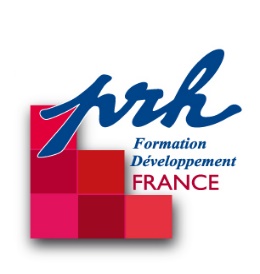 formatrice agréée PRHRezé, le 19 avril 2019